ЧЕРКАСЬКА ОБЛАСНА РАДАГОЛОВАР О З П О Р Я Д Ж Е Н Н Я07.05.2019                                                                               № 198-рПро проведення виплатВідповідно до статті 56 Закону України «Про місцеве самоврядування
в Україні», Положення про Почесну грамоту Черкаської обласної державної адміністрації і обласної ради, затвердженого рішенням обласної ради
від 17.12.2003 № 14-13, зі змінами, внесеними рішеннями обласної ради
від 27.04.2007 № 10-43/V, від 16.10.2012 № 18-15/VI, від 28.12.2012 № 19-21/VI, від 19.09.2014 № 34-19/VI, від 08.02.2017 № 12-29/VII, рішення обласної ради від 18.12.2018 № 28-20/VIІ «Про обласний бюджет Черкаської області
на 2019 рік», розпорядження голови обласної державної адміністрації
та обласної ради від 22.04.2019 № 275/187-р «Про нагородження Почесною грамотою Черкаської обласної державної адміністрації і обласної ради»:1. Виділити кошти з обласного бюджету виконавчому апарату обласної ради в сумі 5 763 гривні та виплатити одноразову грошову винагороду в розмірі трьох прожиткових мінімумів для працездатних осіб (5 763 гривні) громадянці, нагородженій Почесною грамотою Черкаської обласної державної адміністрації та обласної ради:2. Фінансово-господарському відділу виконавчого апарату обласної ради провести відповідну виплату.3. Контроль за виконанням розпорядження покласти на керівника секретаріату обласної ради Паніщева Б.Є. та начальника фінансово-господарського відділу, головного бухгалтера виконавчого апарату обласної ради Радченко Л.Г.Перший заступник голови							В. ТарасенкоСеверинчук Людмилі Анатоліївні – начальнику служби у справах дітей Черкаської районної державної адміністрації.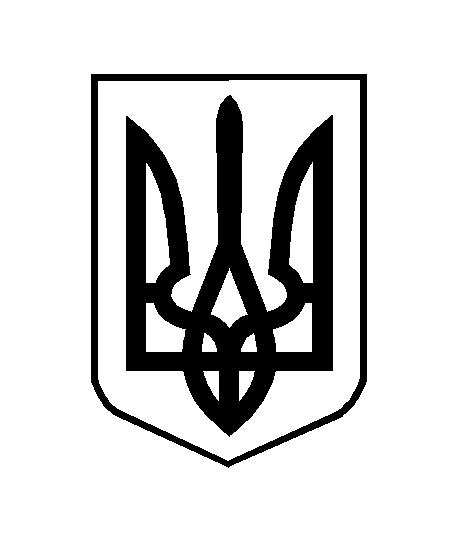 